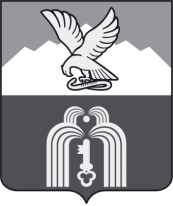 ИЗБИРАТЕЛЬНАЯ КОМИССИЯМУНИЦИПАЛЬНОГО ОБРАЗОВАНИЯГОРОДА-КУРОРТА ПЯТИГОРСКАП О С Т А Н О В Л Е Н И Е13 июля 2016 г.                                                                                             № 19/84г. ПятигорскОб установлении общего минимального объема бесплатных печатных площадей, предоставляемых редакцией газеты «Пятигорская правда» для размещения предвыборных агитационных материалов на выборах депутатов Думы города Пятигорска пятого созываВ соответствии с частью 2 статьи 186 Закона Ставропольского края «О некоторых вопросах проведения выборов в органы местного самоуправления в Ставропольском крае», руководствуясь пунктом 1 статьи 50 Федерального закона «Об основных гарантиях избирательных прав и права на участие в референдуме граждан Российской Федерации», по согласованию с редакцией газеты «Пятигорска правда» (от 12.07.2016г. б/н) в целях соблюдения равных условий проведения предвыборной агитации зарегистрированными кандидатами в депутаты Думы города Пятигорска пятого созыва, избирательными объединениями, зарегистрировавшими списки кандидатов в депутаты Думы города Пятигорска пятого созыва,Избирательная комиссия муниципального образования города-курорта ПятигорскаПОСТАНОВЛЯЕТ:1. Установить для газеты «Пятигорская правда», выпускаемой некоммерческой организацией – частным учреждением «Газета «Пятигорская правда», общий минимальный объем бесплатных печатных площадей для размещения предвыборных агитационных материалов на выборах депутатов Думы города Пятигорска пятого созыва, предоставляемых зарегистрированным кандидатам, избирательным объединениям, зарегистрировавшим списки кандидатов в депутаты Думы города Пятигорска пятого созыва, в размере 5 процентов общего объема еженедельной печатной площади.2. Половину общего объема печатной площади, предоставляемой некоммерческой организацией – частным учреждением «Газета «Пятигорская правда»» безвозмездно, предоставлять для проведения предвыборной агитации избирательным объединениям, зарегистрировавшим списки кандидатов, другую половину – для проведения предвыборной агитации зарегистрированным кандидатам. 3. Направить настоящее постановление в некоммерческую организацию – частное учреждение «Газета «Пятигорская правда».Настоящее постановление вступает в силу со дня его подписания.Председатель                                                                                         А.В. ПышкоСекретарь                                                                                               Е.Г. Мягких